МБДОУ ‹‹Детский сад № 53 ‹‹Ёлочка››Воспитатель  Подгорнова С.Ф.КОНСУЛЬТАЦИЯ ДЛЯ РОДИТЕЛЕЙ‹‹Как избавить детей от страхов?›› 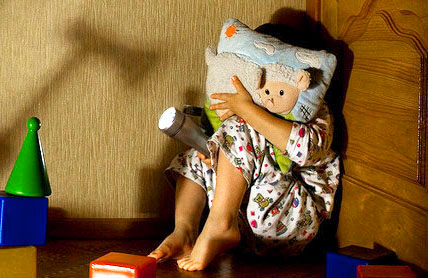 Страхи – то, без чего не обходится детство. Для здорового, нормально развивающегося ребенка испуг и страх – естественная реакция на окружающий мир. «Мама, побудь со мной, пока я усну», – говорит малыш и просит не выключать лампу. «Почти каждую ночь мой сын просыпается и начинает плакать, успокоить его очень сложно, а когда я беру его на руки, он начинает еще громче плакать и отталкивает меня. Днем всё хорошо, спокойно играем, занимаемся, ходим на прогулки». Подобную историю могут рассказать многие мамы. Если поведение ребенка вас сильно беспокоит, проконсультируйтесь с педиатром. Но особенно расстраиваться не стоит. Ведь страх – это еще и защита, он может остановить малыша на краю настоящей опасности. Каждому возрасту свойственны свои страхи. В 3 года может появиться страх перед наказанием. Страхи в этом возрасте выражены значительно меньше, если у ребенка есть возможность свободно выражать своп эмоции и переживания, не подавляется чувство его «я». Очень важно, чтобы отец принимал участие в воспитании ребенка. От 3 до 5 лет многие дети боятся сказочных персонажей (Бабу Ягу, Кощея, воображаемых «чудовищ»), боли, неожиданных звуков, воды, транспорта, одиночества, темноты и замкну того пространства. Страхи чаще встречаются у детей, чьи родители беспокойны и в то же время излишне принципиальны. В 6 лет иногда появляется страх смерти (своей и родителей), он проявляется не прямо, а через боязнь нападений, пожаров, стихии. Дошкольники болезненно переживают ссоры родителей. Они боятся, что папа и мама не будут больше вместе. Болезни близких тоже заставляют малышей волноваться. Конечно, все страхи со временем пройдут, с ними не нужно бороться. Но поддержать ребенка, успокоить, дать ему почувствовать себя в безопасности обязательно нужно. 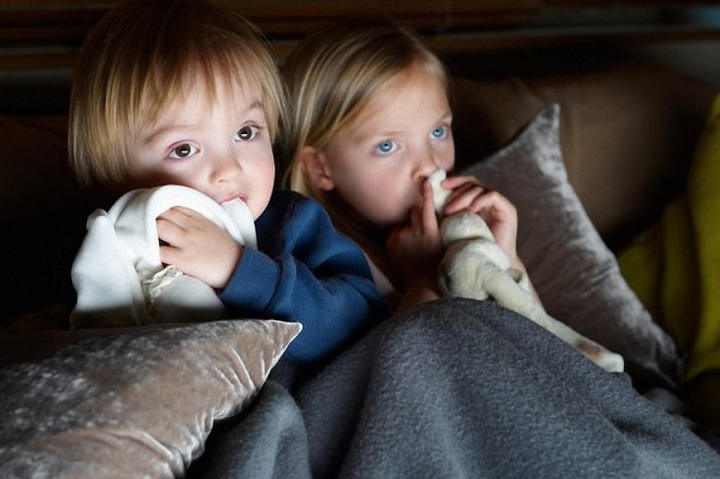 Насторожитесь, если: У ребенка беспокойный сон, ему часто снятся кошмары.Ему трудно заснуть.Засыпает только при включенной лампе или в присутствии взрослого.У ребенка заниженная самооценка.Избегает оставаться в одиночестве и тишине.Не провоцируйте ребенка. Никогда не наказывайте ребенка, запирая его в темном незнакомом помещении.Не пугайте малыша («отдам чужой тете», «придет Баба Яга и утащит», «не подходи, собака укусит» и т.п.).Рассказывайте ребенку сказки о сильных, смелых и добрых героях и со счастливым концом.Следите за тем, какие книжки читает ребенок, какие мультики и фильмы смотрит.Готовьте ребенка заранее к поступлению в детский сад и школу.Не передавайте малышу собственные переживания. Разберитесь со своими личными страхами. Вы можете «заразить» ими ребенка (к примеру, боязнью собак, транспорта, самолета)Избавьте ребенка от страха Осторожно выясните причину страха.Если малыш боится темноты, замкнутого пространства – зажгите лампу, откройте дверь, положите ему в кровать любимую игрушку.Учитесь преодолевать страх с помощью игр, рисования, проигрывания ситуаций. Если ребенок боится врача – поиграйте в больницу, если боится темноты – в разведчиков и т.д.Доверяйте ребенку задания, с которыми он в состоянии справиться. Пусть он почувствует, что многое умеет и знает.Будьте терпеливы и внимательны. За страхи нельзя ругать, наказывать, стыдить.Помните, что ребенок еще не может управлять своим поведением, поэтому словесные убеждения малоэффективны.Контролируйте себя. Иногда мы неосознанно формируем страхи ребенка.Постепенно приучайте ребенка к тому, чего он боится. Если речь идет о собаке, вначале просто расскажите ему об этом животном. Понаблюдайте вместе с малышом за собакой издали.Держитесь уверенно рядом с ребенком, и ваша уверенность передастся малышу.Хороший прием от детских страхов – придумать для ребенка «волшебного защитника».Это может быть стишок (прочтение которого прогоняет страх), может пригодиться игрушечное оружие, оно поможет ребенку чувствовать себя увереннее (положите на ночь рядом с кроватью, чтобы он мог «защищаться»).  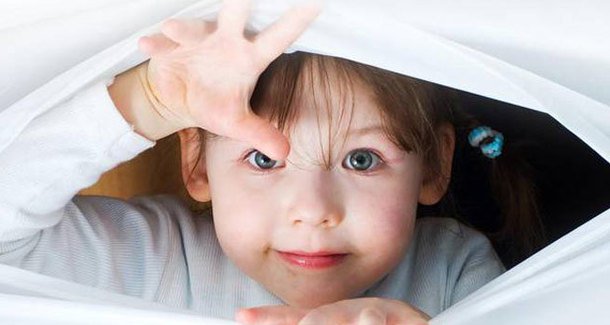 Альтернативой страху выступает любовь. Это действительная божественная сила, дарующая нам счастье, радость и благополучие. Чтобы открывать в себе и своем ребенке это чудесное явление, важно проникнуться идеей, что «вы-мы» едины, что каждый достоин принятия, уважения и признания. И своей жизнью показывать, как свет и любовь позволяют делать жизнь счастливой и радостной.Желаем вам терпения и мудрости, а вашему малышу – поскорее перерасти свои детские страхи!Литература: Бердникова Ю. Мир ребенка. Развитие психики, страхи, социальная адаптация, интерпретация детского рисунка.  СПб.: Наука и Техника, 2007.  288 с.  Бехтерев В.М. Охрана детского здоровья // Проблемы развития и воспитания человека: Избранные психологические труды. М.: Воронеж, 1997.  Божович Л.И. Личность и ее формирование в детском возрасте.  СПб: Питер, 2009. 400 с.